ИзвещениеО внесении изменений в котировочную документацию № 028/ТВРЗ/2020Уважаемые господа!АО «ВРМ» в лице Тамбовского  ВРЗ АО «ВРМ» сообщает Вам о внесении изменений в котировочную документацию №  028/ТВРЗ/2020 на поставку продукции литейного производства   для нужд Тамбовского ВРЗ АО «ВРМ».1. Внести изменения в извещение о запросе котировок цен и изложить его в следующей редакции: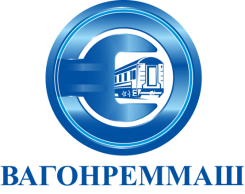 АКЦИОНЕРНОЕ ОБЩЕСТВО «ВАГОНРЕММАШ»Филиал Тамбовский вагоноремонтный завод392009, г. Тамбов, пл. Мастерских, д. 1тел. (4752) 44-49-59, факс 44-49-02, e-mail: tvrz@vagonremmash.ru        «Тамбовский ВРЗ АО «ВРМ» (далее – Заказчик) сообщает о проведении запроса котировок цен № 028/ТВРЗ/2020 с целью выбора организации на право заключения договора поставки продукции литейного производства для нужд Тамбовского ВРЗ АО «ВРМ»  в апреле-июне 2020 года. Котировочные заявки подаются в письменной форме в запечатанных конвертах до 10-00 часов московского времени «06» апреля 2020г. по адресу: 392009, г. Тамбов, пл. Мастерских, д. 1.Организатором запроса котировок цен является Тамбовский ВРЗ АО «ВРМ» в лице отдела материально-технического обеспечения (далее Организатор).  Представитель Организатора, ответственный за проведение запроса котировок цен – Сычёва Анна Юрьевна, email: au.sicheva@vagonremmash.ru. Тел. (4752) 79-09-31 доб. 309.Извещение о проведении запроса котировок цен №028/ТВРЗ/2020 размещено на официальном сайте АО «ВРМ» www.vagonremmash.ru, (раздел «Тендеры»).Предметом запроса котировок цен является поставка продукции литейного производства для нужд Тамбовского ВРЗ АО «ВРМ» в апреле-июне 2020 года. Начальная (максимальная) цена договора составляет:32 384 760 (тридцать два миллиона триста восемьдесят четыре тысячи семьсот шестьдесят) рублей  00 коп, без учета НДС;38 861 712 (тридцать восемь миллионов восемьсот шестьдесят одна тысяча семьсот двенадцать) рублей 00 коп. с учетом всех налогов, включая НДС.        Настоящим приглашаем Вас принять участие в запросе котировок цен на нижеизложенных условиях (прилагаются).»    2. Внести изменения в п.2.5. котировочной документации и изложить его в следующей редакции:«Котировочная заявка должна быть представлена до 10-00 часов московского времени «06» апреля 2020 г. по адресу: 392009 г. Тамбов, пл. Мастерских, д. 1.»    3.  Внести изменения в п.5.2. котировочной документации и изложить его в следующей редакции:           «    Рассмотрение котировочных заявок осуществляется экспертной группой совместно с организатором по адресу: 392009, г. Тамбов, пл. Мастерских, д.1, в 14-00 часов московского времени «06» апреля 2020 г.»    4. Внести изменения в п.5.8. котировочной документации и изложить его в следующей редакции:       « Подведение итогов запроса котировок цен проводится по адресу: 392009,  г. Тамбов, пл. Мастерских, д.1 в 17-00 часов московского времени                       «06» апреля 2020 г.»»        «Тамбовский ВРЗ АО «ВРМ» (далее – Заказчик) сообщает о проведении запроса котировок цен № 028/ТВРЗ/2020 с целью выбора организации на право заключения договора поставки продукции литейного производства для нужд Тамбовского ВРЗ АО «ВРМ»  в апреле-июне 2020 года. Котировочные заявки подаются в письменной форме в запечатанных конвертах до 10-00 часов московского времени «06» апреля 2020г. по адресу: 392009, г. Тамбов, пл. Мастерских, д. 1.Организатором запроса котировок цен является Тамбовский ВРЗ АО «ВРМ» в лице отдела материально-технического обеспечения (далее Организатор).  Представитель Организатора, ответственный за проведение запроса котировок цен – Сычёва Анна Юрьевна, email: au.sicheva@vagonremmash.ru. Тел. (4752) 79-09-31 доб. 309.Извещение о проведении запроса котировок цен №028/ТВРЗ/2020 размещено на официальном сайте АО «ВРМ» www.vagonremmash.ru, (раздел «Тендеры»).Предметом запроса котировок цен является поставка продукции литейного производства для нужд Тамбовского ВРЗ АО «ВРМ» в апреле-июне 2020 года. Начальная (максимальная) цена договора составляет:32 384 760 (тридцать два миллиона триста восемьдесят четыре тысячи семьсот шестьдесят) рублей  00 коп, без учета НДС;38 861 712 (тридцать восемь миллионов восемьсот шестьдесят одна тысяча семьсот двенадцать) рублей 00 коп. с учетом всех налогов, включая НДС.        Настоящим приглашаем Вас принять участие в запросе котировок цен на нижеизложенных условиях (прилагаются).»    2. Внести изменения в п.2.5. котировочной документации и изложить его в следующей редакции:«Котировочная заявка должна быть представлена до 10-00 часов московского времени «06» апреля 2020 г. по адресу: 392009 г. Тамбов, пл. Мастерских, д. 1.»    3.  Внести изменения в п.5.2. котировочной документации и изложить его в следующей редакции:           «    Рассмотрение котировочных заявок осуществляется экспертной группой совместно с организатором по адресу: 392009, г. Тамбов, пл. Мастерских, д.1, в 14-00 часов московского времени «06» апреля 2020 г.»    4. Внести изменения в п.5.8. котировочной документации и изложить его в следующей редакции:       « Подведение итогов запроса котировок цен проводится по адресу: 392009,  г. Тамбов, пл. Мастерских, д.1 в 17-00 часов московского времени                       «06» апреля 2020 г.»»        «Тамбовский ВРЗ АО «ВРМ» (далее – Заказчик) сообщает о проведении запроса котировок цен № 028/ТВРЗ/2020 с целью выбора организации на право заключения договора поставки продукции литейного производства для нужд Тамбовского ВРЗ АО «ВРМ»  в апреле-июне 2020 года. Котировочные заявки подаются в письменной форме в запечатанных конвертах до 10-00 часов московского времени «06» апреля 2020г. по адресу: 392009, г. Тамбов, пл. Мастерских, д. 1.Организатором запроса котировок цен является Тамбовский ВРЗ АО «ВРМ» в лице отдела материально-технического обеспечения (далее Организатор).  Представитель Организатора, ответственный за проведение запроса котировок цен – Сычёва Анна Юрьевна, email: au.sicheva@vagonremmash.ru. Тел. (4752) 79-09-31 доб. 309.Извещение о проведении запроса котировок цен №028/ТВРЗ/2020 размещено на официальном сайте АО «ВРМ» www.vagonremmash.ru, (раздел «Тендеры»).Предметом запроса котировок цен является поставка продукции литейного производства для нужд Тамбовского ВРЗ АО «ВРМ» в апреле-июне 2020 года. Начальная (максимальная) цена договора составляет:32 384 760 (тридцать два миллиона триста восемьдесят четыре тысячи семьсот шестьдесят) рублей  00 коп, без учета НДС;38 861 712 (тридцать восемь миллионов восемьсот шестьдесят одна тысяча семьсот двенадцать) рублей 00 коп. с учетом всех налогов, включая НДС.        Настоящим приглашаем Вас принять участие в запросе котировок цен на нижеизложенных условиях (прилагаются).»    2. Внести изменения в п.2.5. котировочной документации и изложить его в следующей редакции:«Котировочная заявка должна быть представлена до 10-00 часов московского времени «06» апреля 2020 г. по адресу: 392009 г. Тамбов, пл. Мастерских, д. 1.»    3.  Внести изменения в п.5.2. котировочной документации и изложить его в следующей редакции:           «    Рассмотрение котировочных заявок осуществляется экспертной группой совместно с организатором по адресу: 392009, г. Тамбов, пл. Мастерских, д.1, в 14-00 часов московского времени «06» апреля 2020 г.»    4. Внести изменения в п.5.8. котировочной документации и изложить его в следующей редакции:       « Подведение итогов запроса котировок цен проводится по адресу: 392009,  г. Тамбов, пл. Мастерских, д.1 в 17-00 часов московского времени                       «06» апреля 2020 г.»»        «Тамбовский ВРЗ АО «ВРМ» (далее – Заказчик) сообщает о проведении запроса котировок цен № 028/ТВРЗ/2020 с целью выбора организации на право заключения договора поставки продукции литейного производства для нужд Тамбовского ВРЗ АО «ВРМ»  в апреле-июне 2020 года. Котировочные заявки подаются в письменной форме в запечатанных конвертах до 10-00 часов московского времени «06» апреля 2020г. по адресу: 392009, г. Тамбов, пл. Мастерских, д. 1.Организатором запроса котировок цен является Тамбовский ВРЗ АО «ВРМ» в лице отдела материально-технического обеспечения (далее Организатор).  Представитель Организатора, ответственный за проведение запроса котировок цен – Сычёва Анна Юрьевна, email: au.sicheva@vagonremmash.ru. Тел. (4752) 79-09-31 доб. 309.Извещение о проведении запроса котировок цен №028/ТВРЗ/2020 размещено на официальном сайте АО «ВРМ» www.vagonremmash.ru, (раздел «Тендеры»).Предметом запроса котировок цен является поставка продукции литейного производства для нужд Тамбовского ВРЗ АО «ВРМ» в апреле-июне 2020 года. Начальная (максимальная) цена договора составляет:32 384 760 (тридцать два миллиона триста восемьдесят четыре тысячи семьсот шестьдесят) рублей  00 коп, без учета НДС;38 861 712 (тридцать восемь миллионов восемьсот шестьдесят одна тысяча семьсот двенадцать) рублей 00 коп. с учетом всех налогов, включая НДС.        Настоящим приглашаем Вас принять участие в запросе котировок цен на нижеизложенных условиях (прилагаются).»    2. Внести изменения в п.2.5. котировочной документации и изложить его в следующей редакции:«Котировочная заявка должна быть представлена до 10-00 часов московского времени «06» апреля 2020 г. по адресу: 392009 г. Тамбов, пл. Мастерских, д. 1.»    3.  Внести изменения в п.5.2. котировочной документации и изложить его в следующей редакции:           «    Рассмотрение котировочных заявок осуществляется экспертной группой совместно с организатором по адресу: 392009, г. Тамбов, пл. Мастерских, д.1, в 14-00 часов московского времени «06» апреля 2020 г.»    4. Внести изменения в п.5.8. котировочной документации и изложить его в следующей редакции:       « Подведение итогов запроса котировок цен проводится по адресу: 392009,  г. Тамбов, пл. Мастерских, д.1 в 17-00 часов московского времени                       «06» апреля 2020 г.»»        «Тамбовский ВРЗ АО «ВРМ» (далее – Заказчик) сообщает о проведении запроса котировок цен № 028/ТВРЗ/2020 с целью выбора организации на право заключения договора поставки продукции литейного производства для нужд Тамбовского ВРЗ АО «ВРМ»  в апреле-июне 2020 года. Котировочные заявки подаются в письменной форме в запечатанных конвертах до 10-00 часов московского времени «06» апреля 2020г. по адресу: 392009, г. Тамбов, пл. Мастерских, д. 1.Организатором запроса котировок цен является Тамбовский ВРЗ АО «ВРМ» в лице отдела материально-технического обеспечения (далее Организатор).  Представитель Организатора, ответственный за проведение запроса котировок цен – Сычёва Анна Юрьевна, email: au.sicheva@vagonremmash.ru. Тел. (4752) 79-09-31 доб. 309.Извещение о проведении запроса котировок цен №028/ТВРЗ/2020 размещено на официальном сайте АО «ВРМ» www.vagonremmash.ru, (раздел «Тендеры»).Предметом запроса котировок цен является поставка продукции литейного производства для нужд Тамбовского ВРЗ АО «ВРМ» в апреле-июне 2020 года. Начальная (максимальная) цена договора составляет:32 384 760 (тридцать два миллиона триста восемьдесят четыре тысячи семьсот шестьдесят) рублей  00 коп, без учета НДС;38 861 712 (тридцать восемь миллионов восемьсот шестьдесят одна тысяча семьсот двенадцать) рублей 00 коп. с учетом всех налогов, включая НДС.        Настоящим приглашаем Вас принять участие в запросе котировок цен на нижеизложенных условиях (прилагаются).»    2. Внести изменения в п.2.5. котировочной документации и изложить его в следующей редакции:«Котировочная заявка должна быть представлена до 10-00 часов московского времени «06» апреля 2020 г. по адресу: 392009 г. Тамбов, пл. Мастерских, д. 1.»    3.  Внести изменения в п.5.2. котировочной документации и изложить его в следующей редакции:           «    Рассмотрение котировочных заявок осуществляется экспертной группой совместно с организатором по адресу: 392009, г. Тамбов, пл. Мастерских, д.1, в 14-00 часов московского времени «06» апреля 2020 г.»    4. Внести изменения в п.5.8. котировочной документации и изложить его в следующей редакции:       « Подведение итогов запроса котировок цен проводится по адресу: 392009,  г. Тамбов, пл. Мастерских, д.1 в 17-00 часов московского времени                       «06» апреля 2020 г.»»        «Тамбовский ВРЗ АО «ВРМ» (далее – Заказчик) сообщает о проведении запроса котировок цен № 028/ТВРЗ/2020 с целью выбора организации на право заключения договора поставки продукции литейного производства для нужд Тамбовского ВРЗ АО «ВРМ»  в апреле-июне 2020 года. Котировочные заявки подаются в письменной форме в запечатанных конвертах до 10-00 часов московского времени «06» апреля 2020г. по адресу: 392009, г. Тамбов, пл. Мастерских, д. 1.Организатором запроса котировок цен является Тамбовский ВРЗ АО «ВРМ» в лице отдела материально-технического обеспечения (далее Организатор).  Представитель Организатора, ответственный за проведение запроса котировок цен – Сычёва Анна Юрьевна, email: au.sicheva@vagonremmash.ru. Тел. (4752) 79-09-31 доб. 309.Извещение о проведении запроса котировок цен №028/ТВРЗ/2020 размещено на официальном сайте АО «ВРМ» www.vagonremmash.ru, (раздел «Тендеры»).Предметом запроса котировок цен является поставка продукции литейного производства для нужд Тамбовского ВРЗ АО «ВРМ» в апреле-июне 2020 года. Начальная (максимальная) цена договора составляет:32 384 760 (тридцать два миллиона триста восемьдесят четыре тысячи семьсот шестьдесят) рублей  00 коп, без учета НДС;38 861 712 (тридцать восемь миллионов восемьсот шестьдесят одна тысяча семьсот двенадцать) рублей 00 коп. с учетом всех налогов, включая НДС.        Настоящим приглашаем Вас принять участие в запросе котировок цен на нижеизложенных условиях (прилагаются).»    2. Внести изменения в п.2.5. котировочной документации и изложить его в следующей редакции:«Котировочная заявка должна быть представлена до 10-00 часов московского времени «06» апреля 2020 г. по адресу: 392009 г. Тамбов, пл. Мастерских, д. 1.»    3.  Внести изменения в п.5.2. котировочной документации и изложить его в следующей редакции:           «    Рассмотрение котировочных заявок осуществляется экспертной группой совместно с организатором по адресу: 392009, г. Тамбов, пл. Мастерских, д.1, в 14-00 часов московского времени «06» апреля 2020 г.»    4. Внести изменения в п.5.8. котировочной документации и изложить его в следующей редакции:       « Подведение итогов запроса котировок цен проводится по адресу: 392009,  г. Тамбов, пл. Мастерских, д.1 в 17-00 часов московского времени                       «06» апреля 2020 г.»»        «Тамбовский ВРЗ АО «ВРМ» (далее – Заказчик) сообщает о проведении запроса котировок цен № 028/ТВРЗ/2020 с целью выбора организации на право заключения договора поставки продукции литейного производства для нужд Тамбовского ВРЗ АО «ВРМ»  в апреле-июне 2020 года. Котировочные заявки подаются в письменной форме в запечатанных конвертах до 10-00 часов московского времени «06» апреля 2020г. по адресу: 392009, г. Тамбов, пл. Мастерских, д. 1.Организатором запроса котировок цен является Тамбовский ВРЗ АО «ВРМ» в лице отдела материально-технического обеспечения (далее Организатор).  Представитель Организатора, ответственный за проведение запроса котировок цен – Сычёва Анна Юрьевна, email: au.sicheva@vagonremmash.ru. Тел. (4752) 79-09-31 доб. 309.Извещение о проведении запроса котировок цен №028/ТВРЗ/2020 размещено на официальном сайте АО «ВРМ» www.vagonremmash.ru, (раздел «Тендеры»).Предметом запроса котировок цен является поставка продукции литейного производства для нужд Тамбовского ВРЗ АО «ВРМ» в апреле-июне 2020 года. Начальная (максимальная) цена договора составляет:32 384 760 (тридцать два миллиона триста восемьдесят четыре тысячи семьсот шестьдесят) рублей  00 коп, без учета НДС;38 861 712 (тридцать восемь миллионов восемьсот шестьдесят одна тысяча семьсот двенадцать) рублей 00 коп. с учетом всех налогов, включая НДС.        Настоящим приглашаем Вас принять участие в запросе котировок цен на нижеизложенных условиях (прилагаются).»    2. Внести изменения в п.2.5. котировочной документации и изложить его в следующей редакции:«Котировочная заявка должна быть представлена до 10-00 часов московского времени «06» апреля 2020 г. по адресу: 392009 г. Тамбов, пл. Мастерских, д. 1.»    3.  Внести изменения в п.5.2. котировочной документации и изложить его в следующей редакции:           «    Рассмотрение котировочных заявок осуществляется экспертной группой совместно с организатором по адресу: 392009, г. Тамбов, пл. Мастерских, д.1, в 14-00 часов московского времени «06» апреля 2020 г.»    4. Внести изменения в п.5.8. котировочной документации и изложить его в следующей редакции:       « Подведение итогов запроса котировок цен проводится по адресу: 392009,  г. Тамбов, пл. Мастерских, д.1 в 17-00 часов московского времени                       «06» апреля 2020 г.»»        «Тамбовский ВРЗ АО «ВРМ» (далее – Заказчик) сообщает о проведении запроса котировок цен № 028/ТВРЗ/2020 с целью выбора организации на право заключения договора поставки продукции литейного производства для нужд Тамбовского ВРЗ АО «ВРМ»  в апреле-июне 2020 года. Котировочные заявки подаются в письменной форме в запечатанных конвертах до 10-00 часов московского времени «06» апреля 2020г. по адресу: 392009, г. Тамбов, пл. Мастерских, д. 1.Организатором запроса котировок цен является Тамбовский ВРЗ АО «ВРМ» в лице отдела материально-технического обеспечения (далее Организатор).  Представитель Организатора, ответственный за проведение запроса котировок цен – Сычёва Анна Юрьевна, email: au.sicheva@vagonremmash.ru. Тел. (4752) 79-09-31 доб. 309.Извещение о проведении запроса котировок цен №028/ТВРЗ/2020 размещено на официальном сайте АО «ВРМ» www.vagonremmash.ru, (раздел «Тендеры»).Предметом запроса котировок цен является поставка продукции литейного производства для нужд Тамбовского ВРЗ АО «ВРМ» в апреле-июне 2020 года. Начальная (максимальная) цена договора составляет:32 384 760 (тридцать два миллиона триста восемьдесят четыре тысячи семьсот шестьдесят) рублей  00 коп, без учета НДС;38 861 712 (тридцать восемь миллионов восемьсот шестьдесят одна тысяча семьсот двенадцать) рублей 00 коп. с учетом всех налогов, включая НДС.        Настоящим приглашаем Вас принять участие в запросе котировок цен на нижеизложенных условиях (прилагаются).»    2. Внести изменения в п.2.5. котировочной документации и изложить его в следующей редакции:«Котировочная заявка должна быть представлена до 10-00 часов московского времени «06» апреля 2020 г. по адресу: 392009 г. Тамбов, пл. Мастерских, д. 1.»    3.  Внести изменения в п.5.2. котировочной документации и изложить его в следующей редакции:           «    Рассмотрение котировочных заявок осуществляется экспертной группой совместно с организатором по адресу: 392009, г. Тамбов, пл. Мастерских, д.1, в 14-00 часов московского времени «06» апреля 2020 г.»    4. Внести изменения в п.5.8. котировочной документации и изложить его в следующей редакции:       « Подведение итогов запроса котировок цен проводится по адресу: 392009,  г. Тамбов, пл. Мастерских, д.1 в 17-00 часов московского времени                       «06» апреля 2020 г.»»